「参考様式」１　開発事業事前協議書（参考様式第１号）２　開発区域の土地明細書（参考様式第２号）３　お知らせ（参考様式第３号）４　住民説明会開催報告書（参考様式第４号）５　住民協議報告書（参考様式第５号）６　公共公益施設管理者との協議・同意等の結果申出書（参考様式第６号）７　事業計画説明書（開発行為の特例協議）（参考様式第７号）８　設計説明書（開発行為の特例協議）（参考様式第８号）９　開発事業工事休止届出書（参考様式第９号）10　公共公益施設工事完了（中間）届出書（参考様式第10号）11　公共公益施設工事完了（中間）検査合格通知書（参考様式第11号）12　無償譲渡書（参考様式第12号）13　登記承諾書兼登記原因証明情報（参考様式第13号）14　都市計画法第43条第１項許可の軽微な変更協議書（参考様式第14号）15  都市計画法第80条第１項の規定に基づく報告書（参考様式第15号）16　環境景観整備計画承認申請書（参考様式第16号）17  環境景観整備計画変更承認申請書（参考様式第17号）18　環境景観整備計画書（参考様式第18号）19　自己用住宅を建築する理由書（参考様式第19号）20　法第34条第１・９号に該当する店舗等を建築する旨の申立書（参考様式第20号）21　都市計画法第29条、第43条チェックリスト（参考様式第21号）22　都市計画法施行規則第60条チェックリスト（参考様式第22号）23　移転計画書（参考様式第23号）24　暴力団員等に該当しない旨の誓約書（参考様式第24号）25　開発不適区域等チェックリスト（参考様式第25号）参考様式第１号開発事業事前協議書年　　月　　日つくば市長　　　　　　　 宛開発事業者住　所　　　　　　　　　　　　　　　　　　　　　　　　氏　名　　　　　　　　　　　都市計画法に基づく開発許可等の手引き５-１-１の規定に基づき、下記のとおり協議します。記１　開発事業の土地の所在  つくば市２　開発事業の土地の面積  公　  簿　　　　　　　　　　　　　　㎡           　　　　　　 　実 　 測　　　　　　　　　　　　　　㎡３　開発事業の目的４　開発事業の建築物      高さ                　ｍ　　  構造　　　  　　　　　　　　　　　　　　　      地上　　　階、地下　　階　　  延床面積　　　　　　㎡５　工事着手予定年月日    　　　　　　年　　月　　日６　工事完了予定年月日    　　　　　　年　　月　　日添付書類　　事業計画書（設計説明書）位　　　置　　　図　・　公　 図 　の 　写   し開発区域の土地明細表　・　関係権利者の同意書写し土 地 利 用 計 画 図　・　給排水画図建築平面図　・　建築立面図代理人及び担当者電　話　番　号 参考様式第２号開発区域の土地明細表参考様式第３号お　知　ら　せ次のとおり開発事業を予定しているので、都市計画法に基づく開発許可等の手引き５-１-２の規定に基づき公開します。年　　月　　日記注）おおむね縦90ｃｍ横90ｃｍ以上の大きさとする。参考様式第４号住民説明会開催報告書年　　月　　日つくば市長　　　　　　　　　 宛て開発事業者住　所氏　名　　　　　　　　　　　　つくば市　　　　　　　番　　　　　㎡において計画している　　　　　　の開発事業について、都市計画法に基づく開発許可等の手引き５-１-２の規定に基づき住民説明会を開催したので報告します。記参考様式第５号住　民　協　議　報　告　書年　　月　　日つくば市長　　　　　　宛て開発事業者住　所氏　名　　　　　　　　　　　　つくば市　　　　　番　　　　　㎡において計画している　　　　　　　の開発事業について、都市計画法に基づく開発許可等の手引き５-１-２の規定に基づき住民協議を行いましたので結果を報告します。記参考様式第６号公共公益施設管理者との協議・同意等の結果申出書備考１ 「公共公益施設の種類」は、道路、公園等の公共公益施設の種類を記入する。２ 「新設・既設」は、新たに設置される公共公益施設か既存の公共公益施設かを記入する。３ 「概要」は、寸法、延長、面積等を記入する。既存施設の廃止の場合は廃止と記入する。４ 「同意・協議」は、同意済み、協議済みの区別と同意・協議の相手方の名称を記入する。参考様式第７号事業計画説明書（開発行為の特例協議）備考１　市街化調整区域の開発行為等の場合は、「開発行為等を行う理由・目的」、「開発行為等の予定地の選定理由」、「上位計画等の位置付け」等の記載事項が、「立地基準等に適合する旨の申出」と整合するよう注意すること。２　市街化区域の開発行為等の場合は、「予定建築物の用途・規模」が、市街化区域の用途地域に適合するか判断できるよう注意すること。参考様式第８号設計説明書（開発行為の特例協議）参考様式第９号 開発事業工事休止届出書年　　月　　日つくば市長　　　　　　　　宛て開発事業者住　所氏　名　　　　　　　　　　下記の開発事業に係る工事を休止しますので、都市計画法に基づく開発許可等の手引き５-６-１の規定に基づき届け出ます。記１　開発事業の区域２　開発事業の許可番号年　　月　　日　　　　第　　　　　号３　休止する日年　　月　　日　　　（再開予定の日　　年　　月　　日）４　災害防止等の措置５　その他参考様式第10号公共公益施設工事完了（中間）届出書年　　月　　日つくば市長　　　　　　　　　宛て開発事業者住　所氏　名　　　　　　　　　　　　下記の開発事業に係る公共公益施設工事について、完了（　　　　　工事完了）しましたので、都市計画法に基づく開発許可等の手引き５-６-２の規定に基づき届け出ます。記１　開発事業の区域 ２　開発事業の許可番号年　　月　　日　　　　第　　　　号 ３　工事の完了（ 　　　　工事完了）年　　月　　日参考様式第11号 公共公益施設工事完了（中間）検査合格通知書第　　　　号年　　月　　日開発事業者住　所氏　名　　　　　　　　　　　　　様つくば市長　　　　　　　　㊞年　　月　　日付けで申請のあったつくば市 　　　　　番　　　　　㎡における開発事業に係る公共公益施設工事の完了（中間）検査を実施したのでその結果を下記のとおり通知します。記１　検査年月日年　　月　　日 ２　検査事項３　結果参考様式第12号無　償　譲　渡　書年　　月　　日つくば市長 　　　　　　　　宛て開発事業者住　所氏　名　　　　　　　　　　　　 つくば市　　　　　　　　番　　　　外　　　　筆　　　　　　　　　㎡において私（当社）が実施した　　　　　　の開発事業に伴い設置した物件を下記のとおりつくば市に無償で譲渡します。記１　物件の表示 ２　添付書類 （帰属・寄附等）位置図・案内図・登記承諾書・印鑑証明書・土地登記簿謄本・公図の写し・確定測量図・資格証明書（法人） （移管）各種台帳作成に必要な書類管理台帳・取扱説明書・その他管理に必要な書類（　　　　　　　　　）参考様式第13号登記承諾書兼登記原因証明情報下記記載の土地を　　　　 敷地として　　 　年 　月 　日つくば市へ都市計画法第40条第２項の規定により帰属いたしました。ついては、この土地に対し所轄登記所へ所有権移転登記を嘱託することを承諾します。 よって、同日付で所有権は、つくば市に移転しました。 　　年　　月　　日登 記 義 務 者住　　　所氏　　　名　　　　　　　　　　　　　　　　　　 ㊞つくば市長　　　　　　　　　宛 記参考様式第14号都市計画法第43条第1項許可の軽微な変更協議書　　　　　　　　　　　　　　　　　　　　　　　　　　　　　　　年　　月　　日つくば市長　　　　　 宛て　　　　　　　　　　　　　　　　　　　申請者 住　所                                             氏　名　　　　　　　　　   都市計画法第43条第1項の許可について、下記のとおり変更が必要なので協議します。記備考１　添付書類：既許可書、変更前、変更後の配置、平面、立面図等、その他２　提出部数は２部参考様式第15号年　　月　　日つくば市長　　　　　　　 宛て報告者　　住　所　　　　　氏　名　　　　　　　　　　都市計画法第80条第１項の規定に基づく報告書下記の（ 開発・建築）許可に関して都市計画法第80条第１項に基づき報告を求められたことについて報告します。記参考様式第16号環境景観整備計画承認申請書                                                         　　 年　　月　　日つくば市長　　　　　　　宛て                                            開発事業者                                            住　所                                            氏　名                         　都市計画法に基づく開発許可等の手引き５-１-４の規定に基づき、環境景観整備計画を別添のとおり定めたので、承認を申請します。参考様式第17号環境景観整備計画変更承認申請書                                                         　　 年　　月　　日つくば市長　　　　　　　宛て                                          開発事業者                                          住　所                                          氏　名                        　都市計画法に基づく開発許可等の手引き５-１-４の規定に基づき、　年　月　日付けで承認のあった環境景観整備計画を別添のとおり変更したいので、承認を申請します。参考様式第18号環境景観整備計画書参考様式第18号１　整備方針２　外壁の後退３　建築制限参考様式第18号４　建築物（　　　　　　）                                        （各棟毎）参考様式第18号５　工作物６　出入口７　門参考様式第18号８　塀等９　駐車場10　電線、電話線参考様式第18号11　浸透性雨水排水施設12　屋外貯蔵13　緑化                                        14　土地利用（最終）参考様式第19号　※　３、４の欄は、 世帯主の職業等を記入すること。　※　６の欄は、 入居契約書の写し等を添付することにより省略することができる。参考様式第20号法第34条第１・９号に該当する店舗等を建築する旨の申立書注　※印の欄は法第34条第９号に該当する店舗の場合記入すること。　　　 主な取引先の住所　　　　　　　　　 氏名　　　　　　　　　　　　　　　　　　　　　　　　　       上記の通り相違ありません。             申請者住所　　　　　　　　　 氏名                                                  添付書類１．資格を要する業種については免許書の写又は資格を証明するもの２．主な取引先との特約書の写３．住宅を含む場合には自己用住宅を建築する理由書４．その他特に指示するもの参考様式第21号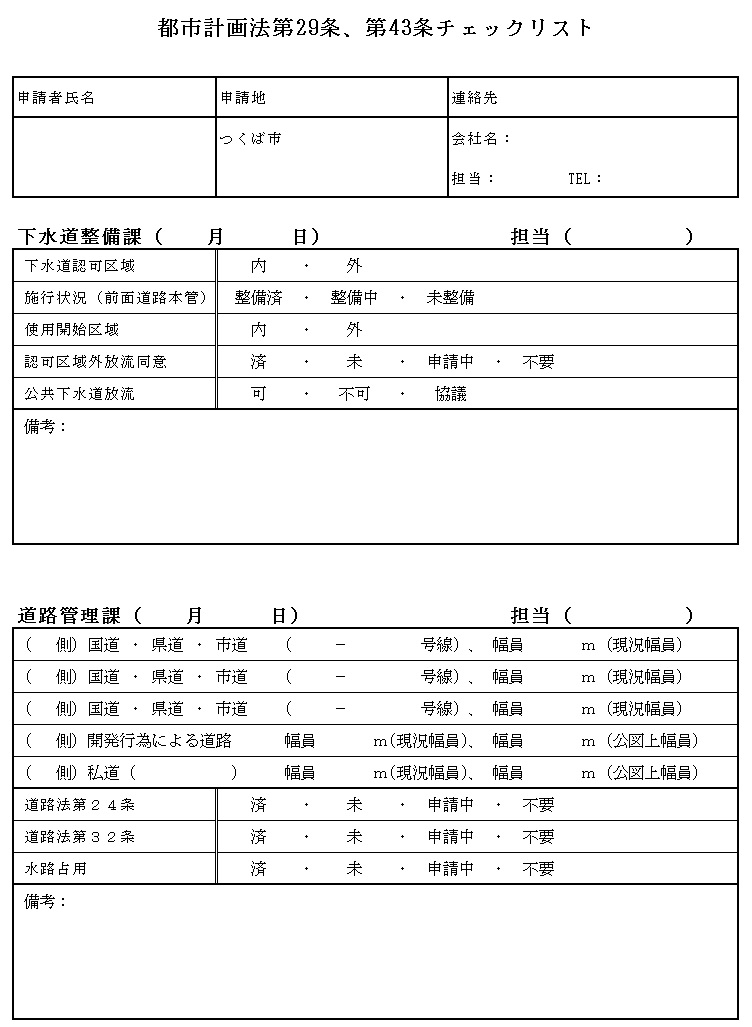 参考様式第22号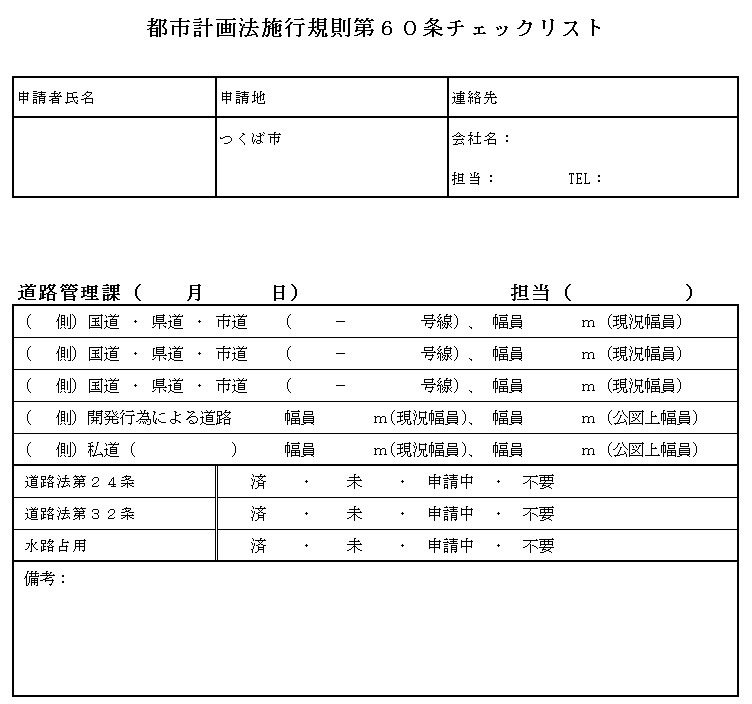 参考様式第23号移転計画書都市計画法第34条第８号の２に規定する市街化調整区域のうち開発不適区域に存する建築物等及びこれに代わるべき建築物等について、次のとおり申告します。なお、申告の内容に変更が生じた場合には、その理由を添えて直ちに変更内容を申告します。備考　代替建築物等の「建築物等の所有権を有する者」の欄については、当該代替建築物等の所有権を有することとなる者の住所及び氏名を記載すること。参考様式第24号暴力団員等に該当しない旨の誓約書　年　　月　　日つくば市長　　　あて許可申請者住　所　　　　　　　　　　　　　　　申請者　　　　　　　　　　　　　　　私は、下記の事項について誓約します。また、つくば市長が必要と認める場合には、　　　　　　　警察署長に照会することについて承諾します。記１　次のいずれにも該当する者ではありません。１） 暴力団員（暴力団員による不当な行為の防止等に関する法律（平成３年法律第77号）第２条第６号に規定する暴力団員をいう。以下同じ。）又は暴力団員でなくなった日から５年を経過しない者（以下「暴力団員等」という。）２) 法人であって、その役員のうちに１）に該当する者があるもの３) 暴力団員等がその事業活動を支配する者参考様式第25号開発不適区域等チェックリスト・申請区域が以上の区域内に該当する場合の安全上及び避難上の対策例）・避難所への確実な避難が可能か（マイタイムライン、避難経路図の添付）・浸水深が一定以上の場合、居室の高床化や地盤面の嵩上げ、２階建てとする等の安全上及び避難上の対策所在及び地番地目地目地積（㎡）地積（㎡）所有権者備考所在及び地番公簿現況公簿実測所有権者備考合　　　計合　　　計開発事業者　住所　氏名開発事業の区域及び面積　つくば市　面　　積　　　　　　　　　　　　㎡開発事業の目的予定建築物の概要工期　年　 　月　　 日から　　　　 年　　 月　　 日まで問合せ先　住　　所　氏　　名　電話番号備考開催年月日開催場所出　席　者説明の概要意　見　等協 議 の 相 手（ 住 所 氏 名 ）利害関係の種別協議の内容協議の結果公共公益施設の種類新設既設概要管理者用地の帰属同意（相手方）協議（相手方）事業者の名称事業名開発行為等の所在開発行為等を行う理由・目的予定建築物の用途・規模用途予定建築物の用途・規模構造・高さ・面積造　階建 、 高さ　　ｍ 、 床面積　　　㎡開発行為等の予定地の選定理由上位計画等の位置付け議会・審議会等の審査状況根拠法令・関係法令等の調整状況立地基準等に適合する旨の申出□市街化区域（用途地域：　　　　　　　　　　　　　　　　　　）□市街化区域（用途地域：　　　　　　　　　　　　　　　　　　）立地基準等に適合する旨の申出□市街化調整区域（都市計画法第34条第　　　号に該当）□市街化調整区域（都市計画法第34条第　　　号に該当）立地基準等に適合する旨の申出（理由）（理由）立地基準等に適合する旨の申出（理由）（理由）開発行為等の所在設計の方針工区計画　　　工区　　　　㎡　、　　工区　　　　㎡工区　　　　㎡　、　　工区　　　　㎡設計の方針基本的方針設計の方針基本的方針開発区域の現況区域区分市街化区域　　　　市街化調整区域　　　その他の区域市街化区域　　　　市街化調整区域　　　その他の区域市街化区域　　　　市街化調整区域　　　その他の区域市街化区域　　　　市街化調整区域　　　その他の区域市街化区域　　　　市街化調整区域　　　その他の区域開発区域の現況用途地域開発区域の現況その他の区域等開発区域の現況地　　目宅地農地山林その他計開発区域の現況面積㎡開発区域の現況比率％土地利用計画用途宅地用地宅地用地 公共・公益施設用地 公共・公益施設用地 公共・公益施設用地 公共・公益施設用地 公共・公益施設用地土地利用計画用途宅地その他道路公園（緑地等）調整池汚水処理施設その他土地利用計画面積㎡土地利用計画比率％公共施設整備計画開発区域内の公共施設区分施設概要設計方針公共施設整備計画開発区域内の公共施設道路公共施設整備計画開発区域内の公共施設公園・広場・緑地公共施設整備計画開発区域内の公共施設排水施設公共施設整備計画開発区域内の公共施設給水施設(公営、簡易、専用）水道、井戸(試験結果 水質－可、不可、量－十分、少ない）(公営、簡易、専用）水道、井戸(試験結果 水質－可、不可、量－十分、少ない）公共施設整備計画上記以外の公共施設取付道路（待避所）公共施設整備計画上記以外の公共施設消防施設所     在地    番地   目地 　籍　㎡地 　籍　㎡備　　考変      更      の      概      要１  許可番号        年　　月　　日       第　　　号変      更      の      概      要２  申請地変      更      の      概      要３  建築物の用途変      更      の      概      要４  建築物の概要  延べ床面積      変更後                     ㎡                  変更前                     ㎡変      更      の      概      要４  建築物の概要  構造、階数      変更後                  変更前変      更      の      概      要５  許可該当条号変      更      の      概      要６  変更理由及び内容許可年月日許可番号年　　　月　　　日第　　　号所　在つくば市地目面積　　㎡（予定）建築物等の用途報告概要工場、研究所、倉庫の名称代表者の氏名所在地資料作成責任者連絡先電話番号提出年月日後退距離 （１）                           から             ｍ （２）                           から             ｍ （３）                           から             ｍ （４）                           から             ｍ （５）                           から             ｍ建ぺい率  　 建築面積の合計  　 建築面積の合計  　 建築面積の合計建ぺい率  ×　１００　＝　　　　　　％ 建ぺい率  ×　１００　＝　　　　　　％ 建ぺい率  　　 土地の面積  　　 土地の面積  　　 土地の面積容積率   建築延べ床面積の合計   建築延べ床面積の合計   建築延べ床面積の合計容積率  ×　１００　＝　　　　　　％ 容積率  ×　１００　＝　　　　　　％ 容積率  　　 土地の面積  　　 土地の面積  　　 土地の面積高さ最  高              ｍ最  高              ｍ最  高              ｍ規模  建築面積　　　　　　㎡　建築延べ床面積　　　　　　㎡  最高高さ            ｍ                            階  建築面積　　　　　　㎡　建築延べ床面積　　　　　　㎡  最高高さ            ｍ                            階外壁及び屋根の材料又は仕上げ外壁外壁及び屋根の材料又は仕上げ屋根外壁及び屋根の色彩外壁外壁及び屋根の色彩屋根窓枠の色彩建築物の屋上部分種類階段室・昇降機塔・装飾塔・物見塔・屋窓その他（　　　　　　　　　　　 ）・なし建築物の屋上部分規模屋上に設ける建築設備種類 電気設備　　基・冷暖房設備　　基・換気設備　　基 空調設備　　基・給水設備　　　基・排煙設備　　基 その他（　　　　　　　　　　　 ）・なし屋上に設ける建築設備規模屋上に設ける建築設備色彩屋上に設ける建築設備目かくし（方法、規模、材質、色彩等を具体的に記載すること）道路又は隣接土地から見える配電管等の建築設備種類配電管・風道・煙突煙道・給水管・配水管その他（　　　　　　　　　　　 ）・なし道路又は隣接土地から見える配電管等の建築設備位置全体配置図・立面図等に※印を付した部分道路又は隣接土地から見える配電管等の建築設備色彩屋上に設ける施設・設備種類手すり・柵・ＴＶアンテナ　　基・避雷針　　基ヘリポート・その他（　　　　　　　　 ）・なし添付書類平面図・立面図平面図・立面図位置規模材質色彩その他添付書類立面図位置設置数　　　　ヶ所幅員        　 ｍ（車道　　ｍ　歩道　　ｍ）植栽帯　　　　ｍ        　 ｍ（車道　　ｍ　歩道　　ｍ）植栽帯　　　　ｍ幅員           ｍ（車道　　ｍ　歩道　　ｍ）植栽帯　　　　ｍ           ｍ（車道　　ｍ　歩道　　ｍ）植栽帯　　　　ｍ※幅員が９ｍを超える理由位置規模材質色彩添付書類立面図（正面）設置の有無　有（位置：　　　　　　　　　　　　）無設置する理由（根拠法令等）種類塀（　　　　）・柵・ネットフェンス・垣・その他（　　　　）規模高さ　　　　　　　　ｍ　　　総延長　　　　　　　　ｍ材質色彩景観への配慮（具体的に）添付書類詳細図位置                                   面積               ㎡                                   面積               ㎡収容台数合計　　　台（業務用　台・来客用　台・従業員用　台）合計　　　台（業務用　台・来客用　台・従業員用　台）目かくしマウンド道路地盤から     　     ｍ　～        ｍ駐車場地盤から          ｍ　～        ｍ目かくし植栽樹高 低木                     ｍ　～        ｍ植樹帯幅員                   ｍ植樹帯樹種浸透性舗装材アスファルトコンクリート舗装・セメントコンクリート舗装その他（　　　　　　　　　　　）アスファルトコンクリート舗装・セメントコンクリート舗装その他（　　　　　　　　　　　）添付書類舗装構造図舗装構造図地下埋設の状況 全て地下埋設 一部架空あり　（　　　　　　　　　　　　　　　　　　）設置位置処理対象面積 屋根　　　　　　　　㎡　　駐車場　　　　　　　　　㎡ 土地面積に対する割合　　　　　　　　　　　％透水管の材質 有孔塩ビ管・有孔ヒューム管・透水コンクリート管 その他（　　　　　　　　　　　　　　　）添付書類 配置図　構造図屋外貯蔵の有無　有（　　　　　　　　　　　　　　　　　　　　　）無緑化率   緑地面積   緑地面積   緑地面積緑化率    ×　１００　＝　　　　　　％緑化率    ×　１００　＝　　　　　　％緑化率   土地面積   土地面積   土地面積植栽時期 　　　　年　　月　　日　～　　　　　年　　月　　日 　　　　年　　月　　日　～　　　　　年　　月　　日 　　　　年　　月　　日　～　　　　　年　　月　　日維持管理 自社・委託 自社・委託 自社・委託空地の管理 植栽（地被類等） その他（　　　　　　　　　　　　　　　　　　　　） 植栽（地被類等） その他（　　　　　　　　　　　　　　　　　　　　） 植栽（地被類等） その他（　　　　　　　　　　　　　　　　　　　　）区分生産施設用地公害防止施設用地事務所等用地駐車施設用地面積            ㎡              ㎡            ㎡            ㎡比率            ％              ％            ％            ％区分緑地空地その他（道路等）計面積            ㎡              ㎡            ㎡            ㎡比率            ％              ％            ％            ％自己用住宅を建築する理由書１．申請者氏名（ふりがな）　　　　　　　　　　　　　　年令　　　才２．現住所                                   （ＴＥＬ　　　　　　　　）３．職　業　                    勤務先名４．勤務先の所在地                           （ＴＥＬ　　　　　　　　）５．現在の住宅の状況自宅（同居）　　借家　　公営住宅　　　社宅　　　寮　　　その他６．現在の住宅の所有者住　所氏　名                                                ７．現在の家族の状況（年令、性別、続柄、職業・学校等）８．自己用住宅を建築する理由上記のとおり相違ありません。申請者氏名                                          　 自己用住宅を建築する理由書１．申請者氏名（ふりがな）　　　　　　　　　　　　　　年令　　　才２．現住所                                   （ＴＥＬ　　　　　　　　）３．職　業　                    勤務先名４．勤務先の所在地                           （ＴＥＬ　　　　　　　　）５．現在の住宅の状況自宅（同居）　　借家　　公営住宅　　　社宅　　　寮　　　その他６．現在の住宅の所有者住　所氏　名                                                ７．現在の家族の状況（年令、性別、続柄、職業・学校等）８．自己用住宅を建築する理由上記のとおり相違ありません。申請者氏名                                          　 建築場所建築場所建築場所建築場所建築場所建築場所店舗名店舗名店舗名店舗名店舗主氏名　　　　　　年　　　令　　　　　才店舗主氏名　　　　　　年　　　令　　　　　才業務内容（該当するものを○で囲むこと）１．販売　　　２．修理　　　３．加工　　　４．サービス　　　　５．その他業務内容（該当するものを○で囲むこと）１．販売　　　２．修理　　　３．加工　　　４．サービス　　　　５．その他業務内容（該当するものを○で囲むこと）１．販売　　　２．修理　　　３．加工　　　４．サービス　　　　５．その他業務内容（該当するものを○で囲むこと）１．販売　　　２．修理　　　３．加工　　　４．サービス　　　　５．その他業務内容（該当するものを○で囲むこと）１．販売　　　２．修理　　　３．加工　　　４．サービス　　　　５．その他業務内容（該当するものを○で囲むこと）１．販売　　　２．修理　　　３．加工　　　４．サービス　　　　５．その他販売等品目販売等品目販売等品目販売等品目販売等品目販売等品目設備概要設備概要設備概要設備概要設備概要設備概要主な取引先名又は購入先名主な取引先名又は購入先名主な取引先名又は購入先名主な取引先名又は購入先名主な取引先名又は購入先名主な取引先名又は購入先名従業員予定数人人人開店予定年月日　　年　　月　　日開店予定年月日　　年　　月　　日周辺（半径500ｍ以内）の住宅の戸数（調整区域に限る）周辺（半径500ｍ以内）の住宅の戸数（調整区域に限る）戸戸周辺の集落の名称周辺の集落の名称※上記の範囲内に同様の店舗があるか　　　 １．ある（　　ケ所）　　２．なし※上記の範囲内に同様の店舗があるか　　　 １．ある（　　ケ所）　　２．なし※上記の範囲内に同様の店舗があるか　　　 １．ある（　　ケ所）　　２．なし※上記の範囲内に同様の店舗があるか　　　 １．ある（　　ケ所）　　２．なし※上記の範囲内に同様の店舗があるか　　　 １．ある（　　ケ所）　　２．なし※上記の範囲内に同様の店舗があるか　　　 １．ある（　　ケ所）　　２．なし申請建物の店舗の床面積申請建物の店舗の床面積申請建物の店舗の床面積㎡その他の床面積㎡申請者の現在の職業（具体的に記載のこと）申請者の現在の職業（具体的に記載のこと）申請者の現在の職業（具体的に記載のこと）申請者の現在の職業（具体的に記載のこと）申請者の現在の職業（具体的に記載のこと）申請者の現在の職業（具体的に記載のこと）現在の勤務先所在地及び勤務先名                                                       ＴＥＬ．現在の勤務先所在地及び勤務先名                                                       ＴＥＬ．現在の勤務先所在地及び勤務先名                                                       ＴＥＬ．現在の勤務先所在地及び勤務先名                                                       ＴＥＬ．現在の勤務先所在地及び勤務先名                                                       ＴＥＬ．現在の勤務先所在地及び勤務先名                                                       ＴＥＬ．備考備考備考備考備考備考備考備考備考備考備考備考従前建築物等代替建築物等建築物等の概要所在地建築物等の概要開発不適区域の種類建築物等の概要用途建築物等の概要規模建築物等の概要構造建築物等の所有権を有する者住所建築物等の所有権を有する者氏名工事予定時期着手予定年月日（除却）　 　　年　 月　 日（建築・建設）　 　　年　 月　 日工事予定時期完了予定年月日（除却）　 　　年　 月　 日（建築・建設）　 　　年　 月　 日建築基準法第39条第１項の災害危険区域区域内　・　区域外地すべり等防止法第３条第１項の地すべり防止区域（令和５年10月１日時点指定なし）区域内　・　区域外急傾斜地崩壊危険区域区域内　・　区域外土砂災害警戒区域等における土砂災害防止対策の　　推進に関する法律第７条第１項の土砂災害警戒区域区域内　・　区域外特定都市河川浸水被害対策法第56条第１項の　　　浸水被害防止区域（令和５年10月１日時点指定なし）区域内　・　区域外水防法第15条第１項第４号の浸水想定区域のうち、浸水深が一定（3.0m）以上の区域区域内　・　区域外溢水、湛水、津波、高潮等による発生のおそれのある土地の区域（家屋倒壊等氾濫想定区域、土石流危険　渓流、急傾斜地崩壊危険個所、地すべり危険個所）区域内　・　区域外